PLEASE HELP ASU MEN’S LACROSSE BY BUYING AN AD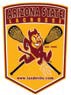 Ads (check all that apply):Game Day Program –Home Games	Full Page, Color	$500.00½ Page, Color	$350.00¼ Page, Color	$200.00Business Card*, Color	$100.00*Provide electronic business card or actual card for scanningWeb Site Ad (limited availability)Home Page Ad with link	$2000.00Sponsor Page Ad with link	$1000.00Total Due: $  _______	Date paid _____________________Ads can be submitted in PC or Mac format Adobe Photo Shop or Illustrator, tiff or eps files. All fonts must be converted to outline. PDF files acceptable but must be 300 dpi. Color ads must be in CMYK. If you can’t submit the file in an approved format, please provide a high quality business card or other document for scanningThe ASU logo, word mark, seal, and athletic mascot (Sparky and Pitchfork) are official trademarks of Arizona State University and must be used in accordance with the ASU Graphic Standards Manual. Any individual, organization, or company wishing to use Arizona State University’s logos and trademarks must obtain the right to do so in writing from the university.Parents and fans are welcome to create support ads for players. If you would like to make statements in your ad such as “Our company supports Lacrosse at Arizona State®” the registered trademark term Arizona State have the accompanying ®.Send Ad Copy To:Email: nhillier@asulacrosse.comOr Mail: to address belowBuyer Information:Name:                                                Address:                                                            Email:                                                                Phone:                                                               Player name:                                                     Payment Information:Please make checks payable to: ASU Men’s Lacrosse If you prefer to mail your check, please send to: ASU Men’s Lacrosse 1154 W Jeanine DrTempe, Az 85284We also accept payment via ZelleQuestions? Please call Ryan Berns, 602-751-8790 or Nick Hillier, 303-489-4483ALL PROCEEDS DIRECTLY BENEFIT ASU MEN’S LACROSSE. THANK YOU FOR YOUR SUPPORT!